
АДМИНИСТРАЦИЯ ХАДЫЖЕНСКОГО ГОРОДСКОГО ПОСЕЛЕНИЯАПШЕРОНСКОГО РАЙОНАПОСТАНОВЛЕНИЕот 03.09.2015                                                                      № 396г. ХадыженскО внесении изменений в постановление администрации Хадыженского городского поселения от 01.06.2015 № 254 «Об утверждении административного регламента предоставления муниципальной услуги «Признание граждан малоимущими в целях принятия их на учет в качестве нуждающихся в жилых помещениях»В связи с поступившим экспертным заключением Департамента внутренней политики администрации Краснодарского края Управления по взаимодействию с органами местного самоуправления, в соответствии с Федеральным законом от 27.07.2010 года № 210-ФЗ «Об организации предоставления государственных и муниципальных услуг», Уставом Хадыженского городского поселения Апшеронского района, постановляю:1. Внести в приложение к постановлению администрации Хадыженского городского поселения от 01 июня 2015 года № 254 «Об утверждении административного регламента предоставления муниципальной услуги «Признание граждан малоимущими в целях принятия их на учет в качестве нуждающихся в жилых помещениях» (далее – Регламент) следующие изменения:1.1. Пункт 2.6 раздела 2 Регламента изложить в новой редакции: «2.6. Перечень документов, необходимых для предоставления муниципальной услуги:2.6.1. Заявители представляют в администрацию заявление о признании малоимущими в целях принятия на учет граждан в качестве нуждающихся в жилых помещениях (1 экземпляр подлинный), которое оформляется по форме согласно приложению № 1 к настоящему Административному регламенту (далее - заявление).К заявлению прилагаются следующие документы:1) документы, подтверждающие место жительства гражданина:- паспорт гражданина Российской Федерации с отметкой о регистрации гражданина по месту жительства и членов семьи, которые могут быть признаны малоимущими (при представлении паспорта стр. 2, 3, 5, 14, 17) (1 экземпляр подлинный для ознакомления, 1 экземпляр копии);- свидетельство о регистрации по месту жительства (при наличии);- вступившее в силу решение суда об установлении факта проживания гражданина и членов его семьи по соответствующему адресу (при наличии);- выписка из лицевого счета жилого помещения, принадлежащего и (или) принадлежавшего в течение последних пяти лет гражданину и (или) членам его семьи на праве собственности, и (или) гражданам, зарегистрированным по месту жительства совместно с гражданином(ами) и членами его семьи, за исключением граждан, занимающих соответствующие жилые помещения по договору поднайма жилого помещения жилищного фонда социального использования, по договору найма жилого помещения жилищного фонда коммерческого использования или по договору безвозмездного пользования жилым помещением индивидуального жилищного фонда, фактически занимаемого в течение последних пяти лет гражданином или членами его семьи, и (или) гражданами, зарегистрированными по месту жительства совместно с гражданином(ами) и членами его семьи, составленная не ранее чем за два месяца до даты представления в уполномоченный орган по учету (1 экземпляр подлинный);2) свидетельства о государственной регистрации актов гражданского состояния:- свидетельство о рождении (независимо от возраста) на всех членов семьи, которые могут быть признаны малоимущими (1 экземпляр подлинный для ознакомления, 1 экземпляр копии);- свидетельство о заключении (расторжении) брака, при наличии (1 экземпляр подлинный для ознакомления, 1 экземпляр копии);	- свидетельство об усыновлении, при наличии (1 экземпляр подлинный для ознакомления, 1 экземпляр копии);- вступившее в силу решение суда об определении состава семьи, при наличии (1 экземпляр подлинный для ознакомления, 1 экземпляр копии);3) справки о наличии (отсутствии) у гражданина и членов его семьи, а также у граждан, зарегистрированных по месту жительства совместно с гражданином(ами) и членами его семьи, за исключением граждан, занимающих соответствующие жилые помещения по договору поднайма жилого помещения жилищного фонда социального использования, по договору найма жилого помещения жилищного фонда коммерческого использования или по договору безвозмездного пользования жилым помещением индивидуального жилищного фонда на праве собственности или ином подлежащем государственной регистрации праве жилого(ых) помещения(й) и (или) земельного(ых) участка(ов), выделенного(ых) для строительства жилого(ых) дома(ов), составленные не ранее чем за 2 месяца до даты представления, из органа, осуществляющего технический учет жилищного фонда (ГУП КК "Крайтехинвентаризация") (1 экземпляр подлинный), и органа, осуществляющего государственную регистрацию прав на недвижимое имущество и сделок с ним (Управление Федеральной службы государственной регистрации, кадастра и картографии по Краснодарскому краю) (1 экземпляр подлинный);4) правоустанавливающие и правоудостоверяющие документы гражданина и (или) членов его семьи, и (или) граждан, зарегистрированных по месту жительства совместно с гражданином(ами) и членами его семьи, за исключением граждан, занимающих соответствующие жилые помещения по договору поднайма жилого помещения жилищного фонда социального использования, по договору найма жилого помещения жилищного фонда коммерческого использования или по договору безвозмездного пользования жилым помещением индивидуального жилищного фонда, на жилое(ые) помещение(я) и (или) земельный(ые) участок(и), выделенный(ые) для строительства жилого(ых) дома(ов), в том числе и на жилые помещения, в которых указанные гражданине не проживают (1 экземпляр подлинный для ознакомления, 1 экземпляр копии);5) соглашения об определении порядка пользования жилым помещением, в случае наличия общей долевой собственности и самостоятельного выхода на земельный участок (1 экземпляр подлинный - для ознакомления, 1 экземпляр копия);6) договор найма (поднайма) жилого помещения, при наличии (1 экземпляр подлинный, 1 экземпляр копии);7) уведомление гражданина о наличии (отсутствии) у него предусмотренных законодательством Российской Федерации оснований признания нуждающимся в жилом помещении, выданное в порядке и по форме, которые установлены органом исполнительной власти Краснодарского края в области жилищно-коммунального хозяйства, выданное управлением по жилищным вопросам в установленном порядке;8) отчет независимого оценщика о стоимости имущества (земельные участки, жилые помещения, дачные домики, гаражи, иные строения, транспортные средства), находящегося в собственности (доли в праве общей собственности), представляемый по желанию гражданина (1 экземпляр подлинный для ознакомления, 1 экземпляр копии);9) справка о наличии на праве собственности транспортного средства из органа, осуществляющего регистрацию транспортных средств на территории Российской Федерации (1 экземпляр подлинный);10) справка с места работы по форме 2-НДФЛ о помесячных доходах за 12 месяцев, непосредственно предшествующих месяцу подачи заявления (для неработающих трудоспособных граждан справка из ГКУ Краснодарского края "Центр занятости населения Апшеронского района" (1 экземпляр подлинный);11) для индивидуальных предпринимателей налоговые декларации с отметкой налогового органа (если представлены в налоговый орган лично), с приложением уведомления, квитанции (если отправлены почтой либо по телекоммуникационным каналам связи) (1 экземпляр подлинный для ознакомления, 1 экземпляр копии);12) заверенные индивидуальным предпринимателем копии отдельных листов книги учета доходов и расходов и хозяйственных операций индивидуального предпринимателя, использующего систему налогообложения в виде единого налога на вмененный доход для отдельных видов деятельности и (или) применяющего упрощенную систему налогообложения, за 12 месяцев, непосредственно предшествующих месяцу подачи заявления;13) справка с места учебы о получаемой стипендии за 12 месяцев, непосредственно предшествующих месяцу подачи заявления, а также компенсационные выплаты, полученные в академическом отпуске по медицинским показаниям - для обучающихся в учебных заведениях (1 экземпляр подлинный);14) справка о сумме ежемесячной пенсии за 12 месяцев, непосредственно предшествующих месяцу подачи заявления, для получающих пенсию (1 экземпляр подлинный);15) справка из органов социальной защиты за 12 месяцев, непосредственно предшествующих месяцу подачи заявления, о получении мер социальной поддержки (1 экземпляр подлинный);16) справка о кадастровой стоимости земельного участка(ов) и (или) их частей, принадлежащих на праве собственности (общей долевой собственности), при наличии (1 экземпляр подлинный);17) декларация о видах доходов, заполненная гражданином самостоятельно в случае, если гражданин не имеет возможности подтвердить документально какие-либо виды своих доходов (1 экземпляр подлинный);Документами, необходимыми в соответствии с законодательными или иными нормативными правовыми актами для предоставления муниципальной услуги, которые находятся в распоряжении государственных органов, органов администрации муниципального образования Апшеронский район и иных органов, участвующих в предоставлении муниципальных услуг, и которые заявитель вправе представить, являются справки:- о наличии (отсутствии) на праве собственности или ином подлежащем государственной регистрации праве жилого(ых) помещения(й) и (или) земельного(ых) участка(ов), выделенного(ых) для строительства жилого(ых) дома(ов), составленные не ранее чем за 2 месяца до даты представления на всех членов семьи из органа, осуществляющего государственную регистрацию прав на недвижимое имущество и сделок с ним (Управление Федеральной регистрационной службы по Краснодарскому краю);- о кадастровой стоимости земельного участка(ов) и (или) их частей, принадлежащих на праве собственности (общей долевой собственности), при наличии;- о помесячных доходах для неработающих трудоспособных граждан из ГКУ Краснодарского края "Центр занятости населения Апшеронского района";- о получении мер социальной поддержки из органов социальной защиты за 12 месяцев, непосредственно предшествующих месяцу подачи заявления.2.6.2. Запрещается требовать от заявителя:- представления документов и информации или осуществления действий, представление или осуществление которых не предусмотрено нормативными правовыми актами, регулирующими отношения, возникающие в связи с предоставлением муниципальной услуги;- представления документов и информации, которые в соответствии с нормативными правовыми актами Российской Федерации, нормативными правовыми актами Краснодарского края и муниципальными правовыми актами находятся в распоряжении государственных органов, органов местного самоуправления и (или) подведомственных государственным органам и органам местного самоуправления организаций, участвующих в предоставлении муниципальных услуг, за исключением документов, указанных в части 3 статьи 7 Федерального закона от 27.07.2010 N 210-ФЗ "Об организации предоставления государственных и муниципальных услуг".1.2. В абзаце 2 пункта 2.11 раздела 2 Регламента слова: «Срок ожидания заявителем в очереди при подаче запроса (заявления) о предоставлении муниципальной услуги, предусмотренной настоящим Административным регламентом, не должен превышать 20 минут» заменить словами: «Срок ожидания заявителем в очереди при подаче запроса (заявления) о предоставлении муниципальной услуги, предусмотренной настоящим Административным регламентом, не должен превышать 15 минут».2. Главному специалисту отдела организационно-кадровой работы администрации Хадыженского городского поселения Апшеронского района (Варельджан) обнародовать настоящее постановление.3. Контроль за выполнением настоящего постановления оставляю за собой.4. Постановление вступает в силу со дня его обнародования.Глава Хадыженского городского поселения Апшеронского района                                                 Ф. В. Кравцов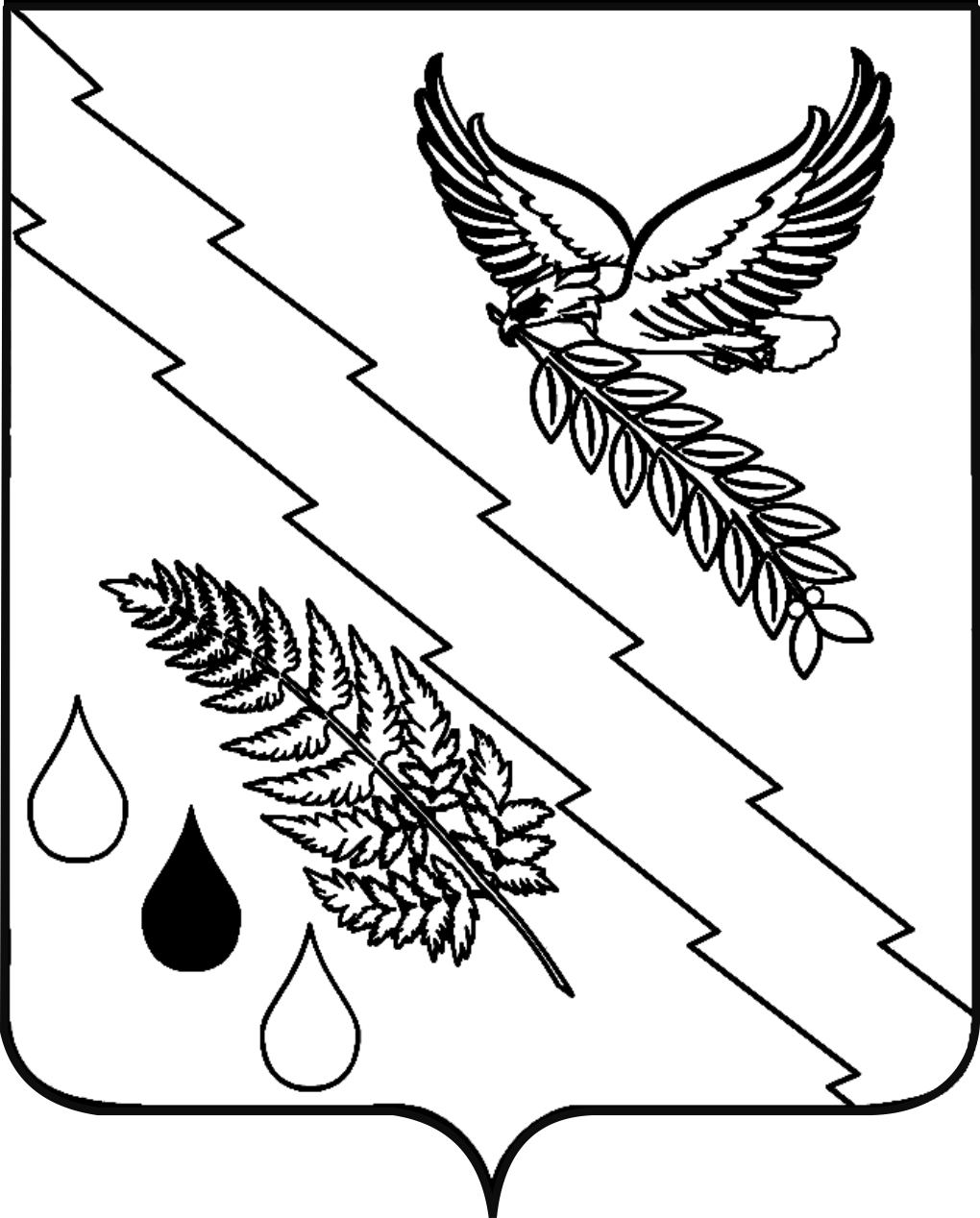 